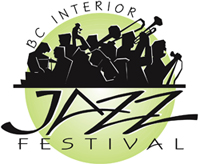                  CONTACT INFORMATION FORMSchool or organization: 	__________________________________________Mailing address:		__________________________________________				__________________________________________Group Director:		__________________________________________Director's email:		__________________________________________Phone number where director(s) can be reached during the festival:__________________________________________________________________If you are an out-of-town group, please indicate where you are staying:__________________________________________________________________If you were invited to perform in the Showcase Concert on Saturday, April 9th at 7:30 pm, would you be willing and able to participate? Please circle one:YES		NO